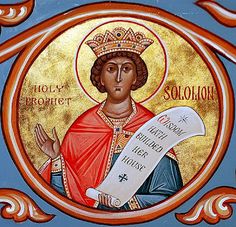 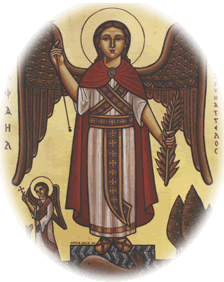 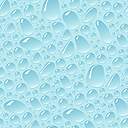 The name of the Father and the Son and the Holy Spirit One God AmenPlease hand over no later than Febuary 2,2020Name: --------------------------  					Phone: ----------------------------------The Book of ECCLESIASTES Introduction1. It was written by King Solomon, whom God gave wondrous wisdom and was the first to build a house for God.2. Solomon had two types of wisdom, the first gift of God and the second result of the fall and resurrection and painful experiences in his life.3. The Book of Ecclesiastes is the Book of a human wise philosopher wandering in search of happiness in the world and tested all the methods of sensory pleasures and rationality to judge himself did you give these pleasures true happiness.4. The book is the summary of his wisdom and the experiences of Solomon collected during his life and then wrote this book the fruit of repentance and return to God.5. This book urges every sinner lost to return to the church of God and reveals to him the invalidity of life far from God.Conclusion1. If this book focuses on affirming the invalidity of the world in all its pleasures, it also explains that everything God has done is good and wonderful, this confirms that we live in the world we use but does not control us, God is our goal and not his creation.2. It assures us that the result of sin is misery as well as that all that is under the sun is void and we who under the sun must care about what the sun above is eternal.+++++++++++++++++++++++++++++++++++++++++++++++++++++++++++++++++++++++++++++++++++++Chapter 1Provide the reference:1. Life time is incapable of satisfying the heart-----------------------2. Man’s inability to reform when he relies on himself-------------------------3. Whatever man gets wiped out by time is forgotten-----------------------------4. Science and earthly wisdom are sad---------------------------------5. The question for which he wrote the book of the Ecclesiastes-----------------6.  as it was and shall be--------------------------------7. Science and knowledge are limited to express it to all things -------------------8. Sitting with the soul and monologue it -------------------------Answer the following:1. What is the title of Solomon in this book? And why it is called by that name?--------------------------------------------------------------------------------------------------------------------------2. Solomon used 3 proverbs of nature to prove that earthly life is variable and not permanent? So what are they? With reference------------------------------------------------------------------------------------------------------------------------------------------Complete the following:1. The first dialogue between Solomon and------------------------2. This Book is a summary of experiences--------------------------3. The world is void if used far from ---------------------------4. Solomon means ---------------------------------+++++++++++++++++++++++++++++++++++++++++++++++++++++++++++++++++++++++++++++++++++++Chapter 2Mention the reference:1. The joy of the world do not saturate man ------------------------2. Invalidity of the pursuit of wealth--------------------------3. Joy is a divine gift---------------------4. Invalidity of tired man because it is to perish--------------------5. As it was and shall be, it is from generation to generation -------------------6. Grasp all lose all ------------------------Answer the following:1. Place a title for the chapters “1,2”?------------------------------------------------------------------------------------2. Mention the personality mentioned by Jesus in Parable it is applied on verses “1-3”?------------------3. Mention the personality mentioned by Jesus in parable is applies on verse “11”?--------------------++++++++++++++++++++++++++++++++++++++++++++++++++++++++++++++++++++++++++++++++++++Chapter 3Provide the reference:1. God’s plan in our lives from eternity to everlasting --------------------2. All that is in our lives is a gift from God---------------------------------3. A verse summarizes verses “2-8”-----------------------------4. A verse illustrates the wisdom of humility------------------------5. God is condemning all -------------     6. Good work joyful-------------      7. God’s work is complete--------Answer the following:1. What is the experience of Solomon the King in this chapter as explained in verse “22”?-------------------------------------------------------------------------------------------------------------------------------------2. “In the place of judgment, wickedness was there” when Christ experienced that?----------------------------------------------------------------------------------------------------------------------------------------3. Where did you mention the verse “ All God did well”?---------------------------------------------------------4. What is the similarity and difference between man and animal?-----------------------------------------------------------------------------------------------------------------------------------------Match from column (A) to column(B):			(A)  					(B)1. Everything under heaven 			helps us understand God’s purposes (   )2. God do everything 				it is in the interests of eternity (   )3. Every earthly loss 				is life on earth (   )4. The Eternal Thought 				beautiful in its time (   )5. Under the sun 				time and variable (   )+++++++++++++++++++++++++++++++++++++++++++++++++++++++++++++++++++++++++++++++++++Chapter 4Provide the reference:1. The greatness of man is not in his age, but in his wisdom-------------------------2. The reign and sovereign do not last----------------------3. Humans are capricious in their love and loyalty------------------------4. A sad state of lazy people---------------------------5. The life of the company is given warmth and strength---------------------------6. Everything should be moderate--------------------------------7. Solomon hated injustice--------------------------8. No benefit of greed and hoarding money----------------------------------Provide the following:1. From the Old Testament people to whom the verse “4” applies ---------------------------2. The name of a person from the Old Testament who went out of prison to the throne-----------------3. The name of a child born king and a poor at the same time -----------------------------------4. Situations in the life of Jesus that prove that people are capricious in their feelings-------------------------------------------------------------------------------------------------------------------------------------------------------+++++++++++++++++++++++++++++++++++++++++++++++++++++++++++++++++++++++++++++++++++Chapter 5Provide the reference:1. We should not repeat the words invalid in our prayers--------------------------2. Seriousness and sincerity in the vows------------------------3. Whoever relies on his money loses his spiritual insight----------------------------4. Fear God, keep our thoughts and words-------------------5. Joy and thanksgiving for the gift of God-------------------6. Richness is fleeting either to leave us or we leave it------------------7. Money does not buy peace of mind ------------------------------8. The love of money is insatiable -------------------------------Provide the following:1. From the Old Testament a person rushed his vow and regretted? What was the result?------------------------------------------------------------------------------------------------------------------------------------2. From the New Testament people vowed and did not fulfill their vow? What was the result?--------------------------------------------------------------------------------------------------------------------------------------3. Someone in a Parable told by Jesus applies to verse “13”?------------------------------------------------------Match from column (A) to column (B):			(A) 						(B)1. Walk prudently 				reveals a void and ignorance (   ) 2. The Messenger 				fixes your way and your behavior (   )3. The Hearing					he is a priest of God (   )4. The Gossips 					it is obedience (   )Chapter 6Match from column (A) to column(B)		(A) 					(B)1. Indeed he has no burial 			satisfy with the feeling of love (   )2. Stillborn child  				not satisfied except with God (   )3. The body 					scrooge thinks he will not die (   )4. The soul 					the fetus who is born dead (    )5. The spirit 					full of food (   )Mention the reference:1. All the rivers run into the sea, Yet the sea is not full --------------------------2. A human is weak from being at odds with God------------------------------------3. Scrooge cares about satiating his mouth, but himself empty---------------4. Our life is not about its length but in its depth -------------------5. The curious fortune enjoyed by the stranger -------------------6. Our life on earth like a shadow ---------------------Provide the following:1. The name of a people in the Old Testament blinded by craving for God’s gifts, so it grumbled?------2. The name of a person in the New Testament said to be difficult for you to resist God?---------------3. The name of a person in the New Testament his life was short on the world but his influence was strong? ----------------------------------------------------++++++++++++++++++++++++++++++++++++++++++++++++++++++++++++++++++++++++++++++++++++Chapter 7Provide the reference:1. Better someone who makes me cry and makes people cry for me than someone who makes me laugh and makes people laugh at me ----------------------------------------2. God, in His love, gives us blessings to rejoice in them and disciplines to benefit from them--------------3. Caution is better than impulsivity ---------------------------4. Grief over the past makes us lose the present---------------------------------5. Wisdom is the best inheritance-----------------------------6. Wisdom protects its grounds better than money --------------------------7. The sorrow of repentance fixes our lives with God ----------------------------------8. Self-righteousness wastes its owner -------------------------9. Wisdom is preferable to the authority ---------------------------------Match from column (A) to column (B)			(A) 				(B)1. Christ 					to flatter them with sweet words (   )2. A bribe in verse “7” 				represents the adultery (   )3. A good name  				is the life of Solomon (   )4. The song of fools 				good reputation (   )5. My days of vanity 				he is the hypostasis of wisdom (   )6. The woman in verse “26” 			is bribery (   )Mention the following:1. The name of a person who was deceived by the flattering of people, and the Lord struck him and died?--------------------------------------------------------------------------------------2. People started well and did not finish for the end?-------------------------------------------------------------------3. People who returned with their heart to their past and lost their present and future?------------------4. A saint from the history of the church took seriously the words of reprimanding a woman, which was the reason for his blessing for his life---------------------------------------------------5. The name of a person who almost lost his relationship with God because of his anger and the wisdom of a woman saved him?---------------------------------------------------Please answer the following:1. Why does the church care about the day of death more than the birthday? Demonstrate that?-----------------------------------------------------------------------------------------------------------------------------------------------------------------------------------------------------------------------------------------------------------------------------------++++++++++++++++++++++++++++++++++++++++++++++++++++++++++++++++++++++++++++++++++++Chapter 8Provide the reference:1. Submission to the ruling regime because it is from the hand of God-----------------2. A person’s face is a mirror of his heart----------------------3. Joy with the gift of God-------------------------4. Death and life are in God’s hands --------------------------5. The sinner, and if his days are long, his fate will disappear-----------------------6. Memorizing God’s commandments is easy------------------------7. God is patient with bad people--------------8. How unsearchable are God’s and past finding out!-------------------Mention the following:1. The name of a person his face changed when he saw God ----------------2. The names of people from the Old Testament asked like Solomon “why does God succeed the path of wickedness”?---------------------------------------------------------------------------------++++++++++++++++++++++++++++++++++++++++++++++++++++++++++++++++++++++++++++++++++Chapter 9Provide the reference:1. We must strive spiritually throughout our life on earth-----------------------------2. Christ’s presence in our lives give us strength----------------------------------------3. Not by our strength, nor by our ability, but by the Spirit of God ---------------------4. He who is pleased God will live with joy --------------------------------------5. Death comes as a thief ---------   6. The wife is a gift from God--------------  7. There is hope for all the living--------------------Answer the following:1. Name the person in the book of Joshua that applies to the second part of the verse “18”?-----------2. What are the things that Solomon mentioned to rejoice in it, because it is a gift from God in the chapter?----------------------------------------------------------------------------------------------------------Mention the following:1. Names of the two Testaments, God allowed them the following experiences:The disease -------------------------------------------------------------------------------------------------------------The prison---------------------------------------------------------------------------------------------------------------Slander and treachery---------------------------------------------------------------------------------------------Killing and martyrdom-----------------------------------------------------------------------------------------------Match from column (A) to column (B)			(A) 					(B)1. Do not distinguish between the 		they, like the dead, do not know that they    Righteous and the wicked  			will die (    )2. Oil your head 				they offer sacrifice or worship (    )3. Your garments be white 			they know they will die (   )4. The fool’s livings 				it is baptism and permanent repentance (   )5. The wise livings 				under the Sun (   )6. Who sacrifices 				Christ in the Holy Spirit (   )Contemplation of the story mentioned by Solomon the Wise in the chapter Match from column (A) to column (B):		(A) 					(B)1. A Poor wise man				His own did not receive Him (    )2. A little city 					Christ is incarnate (   )3. A great wicked King 				saved it (   )4. He saved the city 				our lives (   )5. Yet no one remembered that 		The Devil (    )++++++++++++++++++++++++++++++++++++++++++++++++++++++++++++++++++++++++++++++Chapter 10Provide the reference:1. Beware of the little foxes that spoil the vines -----------------------------2. With calmness and quietness your salvation --------------------------------3. Whoever refuses the advice is unable to know his way to the heaven ----------------------4. Every decision must be scrutinized ---------------------------5. The lazy one will collapse his spiritual construction ---------------------6. By your words you will be justified, and by your words you will be condemned ----------------7. Two verses have the same meaning ------------------------8. The villain’s words start with a mistake and ends with a crime ------------------------9. Woe to a man whose bosses are his body and his priorities are his desires ---------------10. Earthly scales are required ---------------------------------------Match from column (A) to column (B)			(A) 					(B)1. Do not curse the king, even in 			a reference to Christ and his children (   )     Your thought 2. Your king is a child 					intended to church or heaven (   )3. The son of nobles 					because sin begins in thought (   )4. The city 						which is immature in his actions (   )Mention the following from the Old Testament:1. The name of a person to who verse “8” applies? ------------------------------------------------- 2. The name of a person to whom verse “13” applies? And what is the reason for that?---------------------+++++++++++++++++++++++++++++++++++++++++++++++++++++++++++++++++++++++++++++++++++++Chapter 11Provide the reference:1. How unsearchable are His judgment and His ways past finding out -----------------------------2. Charity saves from evil ----------------------------------------3. A glass of cold water is not wasted ------------------------------4. Correlation of evil with the mouth -----------------------5. Strive to the extent of your energy and the Lord will complete -------------------------------6. The giving is endless ---------------------------------------Mention the following :1. A character in parable said by Jesus, applies to verse “4”?-------------------------2. The names of people who have struggled in their lives from the New Testament and the history of the church? --------------------------------------------------------------------------------------------------------------------------------------------------------------------------------------------------------------------------------------------------------Match from column (A) to column (B):		(A) 						(B)1. Seven 				it is the darkness of death in which struggle is useless (  )2. Eight 				is the earthly life (   )3. The morning 				a symbol of old and distress (    )4. The evening 				is your conscience (   )5. The darkness 			a symbol of joy and youth days (   )6. Ways of your heart 			a symbol of eternal life (   )++++++++++++++++++++++++++++++++++++++++++++++++++++++++++++++++++++++++++++++++++Chapter 12Provide the reference:1. All things are waste for the sake of knowing God ----------------------------------------2. Knowledge a lot will not satisfy the soul ------------------------------3. Every person will be held accountable according to his work -------------------------------4. Give the firstfruits  of your life to God ----------------------------5. Death is our eternal home -----------------------------6. The doctrine of immortality of the soul --------------------------Match from column (A) to column (B)			(A) 						(B)1. Verse “10” 					vertebral column (Spine) (   )2. The silver cord 				summary of Solomon’s life (    )3. The golden bowl 				the eyes (   )4. The house keeping 				the legs (     )5. The strong men 				the mind (    )6. The look 					the hands (   )Answer the following:1. The wise man asked a question in the first chapter and his answer in the last chapter “So what are the question and its answer “with reference of both of them? ------------------------------------------------------------------------------------------------------------------------------------------------------------------- -----------------------------------------------------------------------------------------------------------------------------------------------------------------------------------------------------------------------------------------------------------+++++++++++++++++++++++++++++++++++++++++++++++++++++++++++++++++++++++++++++++++++++See you next time Remember us in your prayers The Team+++